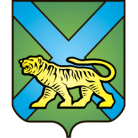 ТЕРРИТОРИАЛЬНАЯ ИЗБИРАТЕЛЬНАЯ КОМИССИЯ
ГОРОДА УССУРИЙСКАРЕШЕНИЕг. Уссурийск
О назначении Псищева Р.А.председателем участковойизбирательной комиссииизбирательного участка № 2856В соответствии с  решением территориальной избирательной комиссии города Уссурийска от 27 февраля  2020 года № 253/1667 «Об освобождении от должности председателя участковой избирательной комиссии избирательного участка № 2856 Коваль Е.В.», руководствуясь пунктом 7 статьи 28 Федерального закона «Об основных гарантиях избирательных прав и права на участие в референдуме граждан Российской Федерации», частью 8 статьи 31 Избирательного кодекса Приморского края, территориальная избирательная комиссия города УссурийскаРЕШИЛА:Назначить председателем участковой избирательной комиссии избирательного участка № 2856 Псищева Романа Александровича, члена участковой избирательной комиссии с правом решающего голоса избирательного участка № 2856.Направить настоящее решение в участковую избирательную комиссию избирательного участка № 2856.Выдать председателю участковой избирательной комиссии избирательного участка № 2856 Псищеву Р.А.  удостоверение установленного образца.Разместить настоящее решение на официальном сайте администрации Уссурийского городского округа в разделе «Территориальная избирательная комиссия города Уссурийска» в информационно-телекоммуникационной сети «Интернет».Председатель комиссии		                                            О.М. МихайловаСекретарь комиссии					                                Н.М. Божко6 июня 2020 года№ 259/1719